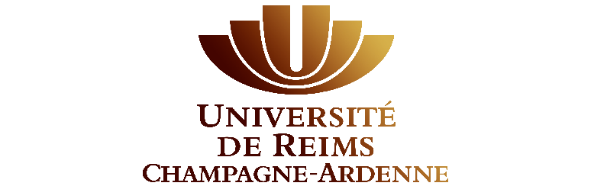 CHAIR OF JUNIOR PROFESSOR APPLICATION FORMAcademic Year 2022-2023 No applications will be accepted after the application deadline All incomplete applications will be rejectedAdministrative documents and the defense report, written in whole or in part in a foreign language, must be sent together with their translation into French and with a sworn statement that the translation is accurate. Failing that, the application will be declared inadmissible. Translation of the analytical presentation and of the research, books, articles and achievements is optional. IMPORTANT: create an electronic file for each section and for each institutionUpload your application:https://galaxie.enseignementsuprecherche.gouv.fr/antares/can/astree/index.jspDEADLINE FOR SUBMITTING APPLICATIONS: September 30, 2022 (before 11:59 p.m. CEST)Resume (max 2 pages)Personal informationProfessional experiencesScientific expertise (max 10 lines)Key words (max 5)Major events in scientific careerList up to 5 highlights from your scientific career.Relationship to the socio-economic worldContracts, advisory members, consulting, expert role, etc.Science popularizationList the occasions/events that allowed you to disseminate your work to the general public.Research activitiesDescription of scientific background (max 1 page)Scientific projet related to the Chair of Junior Professor (max 3 pages)Scientific context of the proposed workDescription of the scientific projectScientific challenges related to the projectIndicators for the monitoring the progress of the projectDissemination of research to the general publicTeaching activities (max 2 pages)Teaching experience in higher educationEducational project related to the Chair of Junior Professor in the host institution (max 2 pages)Complete list of contracts and funding obtained in research activitiesList of major publications, books, patents, oral presentations, poster presentationsSummaryRefereed publications[1] Title of article, authors, Journal, Volume, pages, (year). Number of citations.[2] …….Other publications (proceedings, symposium proceedings, book chapters, ...)[1] Title of article, authors, Journal, Volume, pages, (year). Number of citations.[2] …….PatentsFill in the table for each patent.Oral communications[1] Title of the communication, name of the conference, conference acronym, date, city, country.[2] …..Poster presentations[1] Title of the poster, name of the conference, conference acronym, date, city, country.[2] …..Invited seminars[1] Title of the seminar, inviting structure, person inviting to the seminar, date of the seminar,city, country.[2] …..Last NameFirst NameNationalityDate of birthHighest University/College degreeEmail ContactCell Phone ContactMailing AdressBusiness AdressYearPositionOrganisation or facilityMost recent…Least recentYearSource of funding (agency, community, compagny, …)Project nameCoordinator’s name Budget (€)Your role in the projectNumber of refereed publicationsNumber of other publications (proceedings, symposium proceedings, book chapters, …)Number of patentsNumber of oral communicationsNumber of poster presentationsNumber of invited seminarsNameInventor(s):Patent number